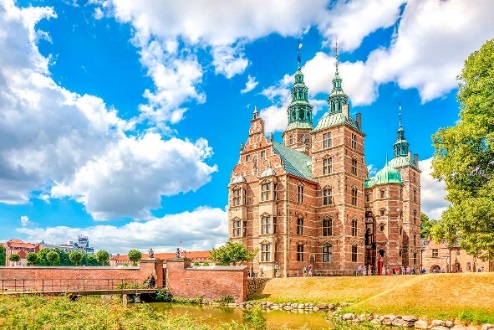 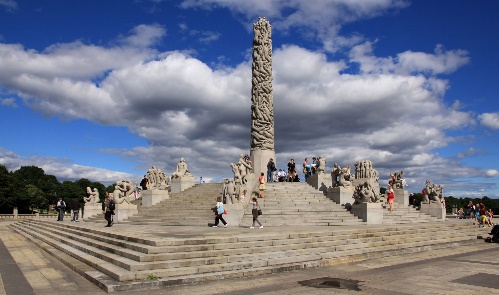 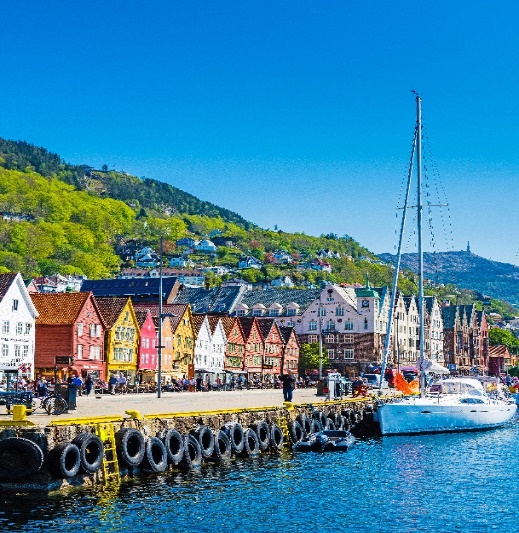 ITINERARIO DE VIAJE:Día 1   Copenhague Llegada al aeropuerto de Copenhague y traslado en servicio de traslado de llegada regular al hotel. Día libre a disposición.Día 2   CopenhagueDesayuno en el hotel. Por la mañana visita panorámica de la ciudad. Esta visita es la introducción perfecta a la “Maravillosa Copenhague”. Comenzando por la Plaza del Ayuntamiento, donde la famosa calle peatonal “Stroget” comienza, luego el Tivoli con sus Jardines, la Nueva Glyptoteca Carlsberg y el Museo Nacional. A continuación, la antigua Bolsa de Valores y la Iglesia Naval, la Plaza Nueva del Rey, hogar del Teatro Real Danés con su mundialmente famoso ballet, la zona del viejo canal, “Nyhavn”, la impresionante fuente Gefion y la residencia Real, “Palacio de Amalienborg”, finalizando con la escultura de la Sirenita. Durante el recorrido también se aprecia el Palacio Christiansborg y el castillo de Rosenborg, donde se preservan las Joyas de la Corona Danesa. Por la tarde trasladado en privado hacia el puerto para embarcar en el ferry nocturno hacia OsloOPCIONAL ROSENBORG PALACE   79 USD X PAXEl Palacio de Rosenborg es un palacio renacentista de cuento de hadas en el centro de Copenhague, rodeado de encantadores jardines. Es famoso por albergar una hermosa colección de joyas de la corona danesa El palacio de Rosenborg fue construido por el rey danés Christian IV, "el rey constructor", en 1606 como una casa de verano en el campo. Es uno de los ejemplos más impresionantes de los numerosos proyectos arquitectónicos de Christian IV. El museo del palacio se divide en dos partes: los interiores del palacio y los sótanos donde se exhiben las joyas de la corona. ¡Tu visita a Copenhague no estará completa sin ver esta perla de la arquitectura renacentista!OPCIONAL PARQUE TIVOLI 52 USD X PAXUbicado en el corazón de Copenhague, el parque Tivoli representa una de las principales atracciones de la ciudad. Un parque de diversiones inaugurado en 1843 cuenta con más de 175 años. Entre sus atractivos cobran protagonismo montañas rusas, trenes, carruseles, y juegos acuáticos, entre otros. Además, existe una gran variedad de espectáculos culturales que se ofrecen en la sala de conciertos, teatro de pantomimas, palacio de congresos y lugares destinados a exposiciones. El parque cuenta con un importante espacio verde con magníficos jardines orgullosamente cuidados. Más de treinta restaurantes y puestos de comida, ofrecen una excelente variedad gastronómica. El tour incluye traslado de ida, entrada & paseo guiado por el Parque. Regreso al hotel por cuenta propia.Día 3   	Copenhague - Oslo (ferry nocturno)Desayuno. Mañana libre. Por la tarde trasladado en privado hacia el puerto para embarcar en el ferry nocturno hacia Oslo. Aproximadamente a las 15:00 partimos hacia Oslo. Cena & alojamiento a bordo.NOTA: Pasaportes deberán ser presentados a las autoridades de migración entre Dinamarca y Noruega. Clientes que viajan con tarjetas de identificación de la U.E. pueden correr riesgo de no tener permitido el embarque.OPCİONAL - KRONBORG (CASTILLO DE ALDEA) Y HELSINGOR 135 USD X PAXAñada un poco de misterio a sus vacaciones de viaje y visite el castillo posiblemente más legendario de Dinamarca. El castillo de Kronborg fue el hogar de Hamlet de Shakespeare y hoy Holger Danske permanece en su sueño profundo en las casamatas. Mientras duerme, puedes disfrutar de los alrededores del castillo, uno de los mejores castillos renacentistas del norte de Europa, que se ha agregado a la lista de sitios del Patrimonio Mundial de la UNESCO. El castillo de Kronborg también ha sido el hogar de uno de los príncipes más famosos de la historia literaria: el príncipe danés Hamlet de Shakespeare.Día 4   Oslo - EidfjordDesayuno. A las 11:00 llegada a Oslo, la capital noruega. Aquí empezaremos el viaje en nuestro autocar privado. Iremos a través de Honefoss y Nesbyen, donde disfrutaremos de un paisaje alternado con bosques de pinos y lagos. Llegaremos al hermoso valle de Hallingdal y pasaremos por Gol y después por Geilo, un pequeño pueblo rodeado de montañas. Después de una breve parada para almorzar, continuación a Hardangervidda, donde visitaremos la cascada de Voringfossen, para luego viajar hacia Eidfjord, el pueblo donde está situado nuestro hotel.Día 5     Eidfjord - Bergen Desayuno. en el hotel. Esta mañana cruzaremos el espléndido fiordo de Hardanger por el Puente de Hardanger, uno de los puentes suspendidos más largos del mundo. Continuaremos bordeando el fiordo, pasando por Norheimsund y bosques de abedules hasta llegar a Bergen, conocida como la capital de los fiordos.A su llegada, disfrutaremos de una pequeña degustación de pescado en el tradicional mercado de pescado. Después, se incluye una visita panorámica con Tour Leader, durante la cual admiraremos el exterior de la Iglesia de Santa María, Haa-kon's Hall, el colorido y pintoresco mercado de pescado y la antigua zona de Bryggen. También visitaremos la Iglesia Fantoft de madera (entrada incluida). Después de su recorrido por la tarde, tendrá la noche en su tiempo libre. Esto le da la oportunidad de explorar más de Bergen, probar restaurantes locales o simplemente relajarse y disfrutar de la ciudad a su propio ritmo. Bergen tiene mucho que ofrecer en términos de cultura, cocina y hermosas vistas, por lo que seguramente encontrará algo agradable que hacer por la noche.Día 6    Bergen – HemsedalDesayuno. continuación por el valle Naeroy hasta Gudvangen. Abordamos el mundialmente famoso tren de Flaam que nos llevará a través de uno de los valles más bellos del mundo, que serpentea por la ladera de la montaña en una de las vías del tren más empinadas del mundo. Experimente uno de los viajes en tren más espectaculares y unas vistas mágicas, descendiendo de la estación de montaña de Myrdal a la pintoresca aldea en el fiordo de Flaam. Continúe hacia Hemsedal y regístrese en Fyri Resort, donde pasará la noche.Día 7    Hemsedal-OsloDesayuno. Después del desayuno, el viaje de Hemsedal a Oslo ofrece una vista impresionante a través de los impresio-nantes paisajes naturales de Noruega. Mientras se embarca en este viaje por carretera, disfrutará de vistas pintorescas y paisajes diversos en el camino. A medida que avanza hacia Oslo, puede encontrar lagos cristalinos. Noruega es famosa por sus fiordos, y es posible que vislumbres estas profundas y estrechas ensenadas del mar mientras conduces. Las aguas tranquilas reflejan las montañas circundantes, creando una escena verdaderamente pintoresca. A primera hora de la tarde, llegaremos a Oslo, donde se registrará en el hotel.Por la noche, disfrutará de un recorrido a pie con Tour Leader que termina en la animada zona de Aker Brygge, que es un lugar perfecto para cenar y observar a la gente.Día 8    OsloDesayuno en el hotel. Hoy visita panorámica de la ciudad situada junto al fiordo de Oslo. Entre otros puntos de interés se destaca la Ópera y su espectacular terraza al aire libre antes de continuar al Parque Vigeland con las esculturas de Gustav Vigeland, el Palacio Real y la calle principal, Karl Johan. El recorrido finaliza en su hotel, desde donde podrá continuar explorando la ciudadOPCİONAL - MUSEO KONTIKI Y FRAM 104 USD X PAX Aprovecha para visitar estos 2 fantásticos museos. El Museo Kon-Tiki y el Museo Fram son dos museos separados ubicados en Oslo, Noruega, ambos dedicados a la historia marítima y la exploración. El Museo Kon-Tiki está dedicado al famoso explorador noruego Thor Heyerdahl y sus expediciones. El museo alberga la balsa Kon-Tiki, que Heyerdahl utilizó para su expedición de 1947 a través del Océano Pacífico desde América del Sur hasta las islas polinesias. El viaje de Heyerdahl en el Kon-Tiki demostró que las personas prehistóricas podrían haber viajado a través de vastas distancias oceánicas y potencialmente haber influido en las culturas de diferentes islas.Además de la balsa Kon-Tiki, el museo también exhibe otros barcos y artefactos de las expediciones de Heyerdahl, incluido el Ra II, utilizado para navegar a través del Océano Atlántico, y exhibiciones relacionadas con la Isla de Pascua y otras culturas polinesias. El museo ofrece una visión fascinante de la historia de la exploración y la aventura. El Museo Fram está dedicado al buque de exploración polar Fram, que fue utilizado por los exploradores noruegos Fridtjof Nansen, Otto Sverdrup y Roald Amundsen en sus expediciones a las regiones árticas y antárticas durante finales del siglo 19 y principios del siglo 20. El Fram fue especialmente diseñado para soportar la presión del hielo y fue utilizado en algunas de las expediciones polares más importantes de la historia.Ambos museos ofrecen una visión única del mundo de la exploración y son atracciones de visita obligada para los entusiastas de la historia y cualquier persona interesada en aventuras marítimas.Día 9    Oslo – EstocolmoDesayuno en el hotel. Salga de Oslo y diríjase a Estocolmo, pasando por bosques noruegos y suecos a través de la región de Varmland, el hogar de muchas leyendas. Se servirá un almuerzo en Karlstad, situado junto al lago Vänern. Llegada a Estocolmo al final de la tarde y check-in. Únase a su director del Tour para un recorrido a pie por la capital sueca. La noche es libre. Día 10    EstocolmoDesayuno en el hotel. Comienzo de la visita panorámica de 3 horas de Estocolmo. La capital sueca construida sobre 14 islas y conectadas por 57 puentes es también llamada "La Belleza sobre el Agua”. Se visita el exterior del Ayuntamiento de Estocolmo donde se celebra todos los años en diciembre el banquete de la entrega del Premio Nobel. Disfrute del ambiente medieval de la ciudad vieja “Gamla Stan” con su Catedral y luego a Stortorget donde tuvo lugar “El Bano de Sangre de Estocolmo”. La visita también le llevará a Fjallgatan, donde podrá disfrutar de pintorescas vistas de Estocolmo. Resto del día libre a su disposición.OPCİONAL - MUSEO VASA 94 USD X PAXEl museo más famoso de Escandinavia, construido alrededor de un buque de guerra intacto del siglo XVII.La opcional se hace a continuación de la visita panorámica. Visita guiada a este magnífico museo que protege y exhibe el buque de guerra sueco Vasa, considerado como uno de los más grandes del mundo y el orgullo de la poderosa marina sueca. El museo fue construido alrededor del buque de guerra del siglo XVII, que se hundió en el interior del puerto de Estocolmo en su viaje inaugural en 1628. Fue descubierto en 1956 y se recuperó en 1961, en uno de los eventos más importantes de la arqueología marina. Cuidadosamente restaurado para recuperar su esplendor original, el Vasa representa un auténtico e importante testimonio de la historia de Suecia. Día 11    Estocolmo – Salida Desayuno en el hotel. Traslado al aeropuerto en Estocolmo  FIN DE LOS SERVICIOS.HOTELES PREVISTOS O SIMILARES:PRECIO POR PERSONA EN USD:EL PRECIO INCLUYE:2 noches en Copenhague1 noche en Eidfjord1 noche en Bergen 1 noche en Hemsedal2 noches en Oslo 2 noches en Estocolmo 1 noche a bordo del ferry DFDS Seaways (cabina exterior)3 cenas10 desayunos - estilo buffet1 almuerzo y 1 pequeña degustaciónGuía acompañante en castellano del día 1 al 11Todo el viaje en autocar privado con aire acondicionado, incluyendo todas las visitas y excursiones según programa.Visitas guiadas en las ciudades de Copenhague, Bergen, Oslo, Estocolmo, según programaEl autobús de larga distancia días 4 al 9 ofrece WIFITraslado regular de llegada del Aeropuerto de CopenhagueTraslado regular de salida al Aeropuerto de EstocolmoServicio de maleteros en hoteles, travesías de ferrys de DFDS (excluyendo día 1 y 11)1 maleta y 1 equipaje de mano por personaEL PRECIO NO INCLUYE: Vuelos internacionales Bebidas o extras Servicios no mencionados en el programaNOTAS IMPORTANTES:Tarifas expresadas por persona, en dólares americanos pagaderos en Moneda Nacional al tipo de cambio del día de su pago indicado por Tourmundial, sujetas a cambios sin previo aviso y a disponibilidad al momento de reservar.Es responsabilidad del pasajero proveerse de los pasaportes o documentos de migración requeridos por las autoridades de los Estados Unidos Mexicanos y de los países de destino o de tránsito, tales como visas, permisos sanitarios, permisos notariados para menores viajando solos o con un tutor, etc. Tourmundial brindará asesoría y apoyo para le gestión de todos los documentos necesarios.La vigencia de su pasaporte deberá tener mínimo seis meses a partir de la fecha de la finalización de su viaje.El orden de los servicios previstos mencionados en este itinerario podría modificarse en función de la disponibilidad terrestre o condiciones climáticas del lugar, pero siempre serán dadas conforme fueron adquiridas.Los horarios de registro de entrada (Check-In) y salida (Check Out) de los hoteles están sujetos a las formalidades de cada hotel, pudiendo tener los siguientes horarios: Check In 14:00 Hrs. y Check Out 12:00 Hrs. (Mañana). En caso de que la llegada fuese antes del horario establecido, existe la posibilidad de que la habitación no sea facilitada hasta el horario correspondiente. Si su avión regresa por la tarde, el hotel podrá mantener sus pertenencias.Los servicios de traslados y excursiones en esta cotización son otorgados como servicios regulares, estos servicios están sujetos a horarios pre-establecidos y se brindan junto a otros pasajeros. Consulte los precios en servicio privado.Operación a partir de mínimo 2 personas.El itinerario está sujeto a cambios dependiendo de los vuelos confirmados, condiciones climáticas y en las carreteras.Tourmundial México se reserva el derecho de cambiar las tarifas en caso de que el coste del carburante incremente de un 10% o más en el periodo del contrato.Aplica suplemento para traslados desde y/o hasta el aeropuerto en horario nocturno. Consulte.AVISO DE PRIVACIDAD:En cumplimiento por lo dispuesto en el artículo 15 de la Ley Federal de Protección de datos Personales en Posesión de los Particulares (LFPDPPP), le informamos que sus datos personales que llegase a proporcionar de manera libre y voluntaria a través de este o cualquier otro medio estarán sujetos a las disposiciones del Aviso de Privacidad de Tourmundial el cual puede ser consultado en el sitio web: www.tourmundial.mxVIGENCIA AL 31 AGOSTO  2024El presente documento es de carácter informativo, más no una confirmación.ESCANDINAVIA FABULOSA     Visitando:	Copenhague - Oslo – Eidfjord – Bergen – Hemsedal – Oslo – Estocolmo Salidas:	específicas de junio a agosto 2024  Duración:	11 días / 10 noches (opera mínimo con 2 personas)Alimentos:          10 desayunos, 3 cenas CiudadPrimera COPENHAGUE Scandic Spectrum o similarOSLO (ferry Seaway) Cabinas ExterioresEIDFJORDHotel Voringfoss o similarBERGEN Bergen Bors Hotel o similarHEMSEDAL Fyri Resort o similarOSLO Clarion the Hub or similarESTOCOLMO The Sparrow Hotel o similarSALIDAS DE ENERO A MARZO  CategoríaSencillaDobleTripleMenor   5-12Junio 20                                          Julio 11, 25Agosto 15, 29   PrimeraUSD 6,193USD 4,584USD 4,240USD 2,976POLÍTICAS DE CANCELACIÓNEntre 43 días antes de la fecha de salida del pasajero: 20% del total de la reservación.Entre 34 días antes de la fecha de salida del pasajero: 50% del total de la reservación.Entre 13 días antes de la fecha de salida del pasajero: 75% del total de la reservación.Entre 11 días o menos antes de la fecha de salida del pasajero: 100% del total de la reservación.*Una vez emitidos los boletos aéreos son:NO reembolsables, NO endosables, NO permiten cambio de fecha y/o nombre*